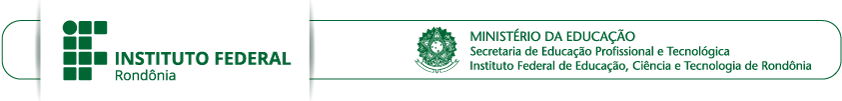 ANEXOS DO EDITAL Nº 20/2021/CAC - CGAB/IFRO, DE 29 DE SETEMBRO DE 2021AUXÍLIO À PUBLICAÇÃO DE LIVROS ANEXO AEDITAL Nº 20/2021/CAC - CGAB/IFRO, DE 29 DE SETEMBRO DE 2021TERMO DE AUTORIZAÇÃO PARA PUBLICAÇÃOEu,				, brasileiro(a), estado civil, profissão, inscrito(a) no CPF/MF sob o nº xxx.xxx.xxx-xx, portador(a) da cédula de identidade nº xxxxxxxxx SSP/RN, domiciliado(a) na Rua xxxxxxxxxxxx, número, bairro, cidade, CEP, pelo presente termo, autorizo	, (nacionalidade), (estado civil), (profissão), inscrito(a) no CPF/MF sob o nº	, portador(a) da cédula de identidade nº		, domiciliado(a) na	, a publicar, na obra coletiva por estes(as) organizada,        denominada        “			”,       artigo        ou        capítulo,        de        minha        autoria,        intitulado “					”, cedendo-lhes, os direitos patrimoniais de autor dele decorrentes.Declaro que o artigo ou capítulo cujos direitos patrimoniais foram cedidos é de minha autoria e que assumo, portanto, total responsabilidade pelo seu conteúdo, devendo, contudo, os (as) organizadores (as) garantirem que os conceitos e o pensamento aí expressos permaneçam fiéis aos originais.Declaro, ainda, estar ciente de que a obra coletiva acima nominada será submetida à Editais de fomento a publicação de obras científicas, estando sujeito a aprovação para recebimento de recursos suficientes para a publicação da obra.Declaro, por fim, estar de acordo que, caso a publicação da mencionada obra coletiva seja aprovada, esta autorização reger-se-á pelas cláusulas estabelecidas no respectivo Contrato de Cessão e Transferência de Direitos Patrimoniais de Autor, a ser celebrado entre os(as) Organizadores(as) e a Editora contratada, seguindo, também, os critérios estipulados pelo edital de fomento a publicação de obras científico, caso seja a coletânea por um edital financiado.Por ser verdade, firmo o presente e dou fé. 	,	de	de	.NOME DO(A) AUTOR(A)ANEXO B EDITAL Nº 20/2021/CAC - CGAB/IFRO, DE 29 DE SETEMBRO DE 2021BALANCETE FINANCEIRO E RELAÇÃO DE PAGAMENTOS DE DESPESAS DE CUSTEIODeclaro que a aplicação dos recursos foi realizada conforme previsto no Edital nº XX/2020/DEPESP – CAC/IFRO, de XX de setembro de 2020, responsabilizando-me pelas informações contidas nesta prestação de contas, sob as penas da legislação vigente.Servidor/a solicitanteCacoal,	de	de	.ANEXO CEDITAL Nº 20/2021/CAC - CGAB/IFRO, DE 29 DE SETEMBRO DE 2021TERMO DE DOAÇÃO DE LIVROSPelo presente termo, (nome do(a) doador(a)), (nacionalidade), (estado civil), (profissão), inscrito(a) no CPF sob o nº (informar) e no RG nº (informar), residente e domiciliado(a) à (endereço), declaro entregar em doação ao Departamento de Pesquisa, Inovação e Pós-Graduação (DEPESP), do Instituto Federal de Rondônia - Campus Cacoal, endereço Km 228, Lote 2A, BR-364 - Zona Rural, RO, 76960-970, em caráter definitivo, sem quaisquer restrições, a plena propriedade do livro abaixo listado.(município) - (UF), (dia) de (mês) de (ano). ANEXO DEDITAL Nº 20/2021/CAC - CGAB/IFRO, DE 29 DE SETEMBRO DE 2021RELATÓRIO PARCIAL DE PUBLICAÇÃO DE OBRACacoal,	de	de	.Assinatura do/a proponenteANEXO ERELAÇAO DE NOMES AUTORES/AUTORAS COAUTORES/COAUTORAS - OBRAS COLETIVAS(caso necessário, aumentar o número de linhas)ANEXO FDETALHAMENTO ACERCA DE EDITAIS - OBRAS COLETIVAS(caso necessário, aumentar o número de linhas)Referência: Processo nº 23243.010754/2021-53	EditalEditalEditalServidor/a:Servidor/a:Servidor/a:Título do LivroTítulo do LivroTítulo do LivroModalidade do auxílio solicitado:( ) Livro Autoral( ) Livro ColetâneaValor SolicitadoR$R$DESCRIÇÃO DA UTILIZAÇÃO DE RECURSOS COM ITENS DE CUSTEIODESCRIÇÃO DA UTILIZAÇÃO DE RECURSOS COM ITENS DE CUSTEIOValor pago pelo IFRO Campus CacoalR$Valor gasto com recursos próprios (se houver)R$Valor total gastoR$Valor devolvido por meio de GRU (se houver)R$DESCRIÇÃO DOS COMPROVANTES DE UTILIZAÇÃO DE RECURSOS FINANCEIROSDESCRIÇÃO DOS COMPROVANTES DE UTILIZAÇÃO DE RECURSOS FINANCEIROSDESCRIÇÃO DOS COMPROVANTES DE UTILIZAÇÃO DE RECURSOS FINANCEIROSDESCRIÇÃO DOS COMPROVANTES DE UTILIZAÇÃO DE RECURSOS FINANCEIROSComprovante FiscalComprovante FiscalFavorecido(Pessoa Física ou Jurídica)Valor Total (R$)NúmeroData de EmissãoFavorecido(Pessoa Física ou Jurídica)Valor Total (R$)(assinatura)(nome do(a) doador(a))                                  (assinatura)Chefe do Departamento de Pesquisa Inovação e Pós-GraduaçãoDADOS GERAISDADOS GERAISDADOS GERAISEdital:Servidor/aTítulo do livro:Modalidade do auxílio solicitado( ) Livro autoral(   ) Livro coletâneaValor Solicitado:Data do recebimento da taxa de bancada:Nome da editora selecionada:Data da assinatura do contrato com a editora:CRONOGRAMA DE PUBLICAÇÃO(Neste item, deverá ser descrito as etapas da publicação da obra, conforme o contrato assinado)CRONOGRAMA DE PUBLICAÇÃO(Neste item, deverá ser descrito as etapas da publicação da obra, conforme o contrato assinado)DATADESCRIÇÃOCRONOGRAMA DE EXECUÇÃO FINANCEIRA(Neste item, deverá ser descrito os itens pagos ou a serem pagos, e o cronograma de quando foi ou será realizado os pagamentos, seguindo o estipulado no contrato)CRONOGRAMA DE EXECUÇÃO FINANCEIRA(Neste item, deverá ser descrito os itens pagos ou a serem pagos, e o cronograma de quando foi ou será realizado os pagamentos, seguindo o estipulado no contrato)CRONOGRAMA DE EXECUÇÃO FINANCEIRA(Neste item, deverá ser descrito os itens pagos ou a serem pagos, e o cronograma de quando foi ou será realizado os pagamentos, seguindo o estipulado no contrato)DATADESCRIÇÃOVALORVALOR TOTAL:VALOR TOTAL:PAGAMENTO(Neste item, deverá descrever o valor pago até a data do envio deste relatório, e anexar o comprovante de pagamento)CONSIDERAÇÕES GERAIS(Nesta seção deverá detalhar o andamento da execução orçamentária e da publicação da obra, destacando o andamento, as dificuldades encontradas, as necessidades de ajustes no cronograma, etc)Nome do/da proponente - autor/autora responsávelServidores do Campus CacoalSIAPELOCALIZAÇÃO NA OBRA(co-autor, organizador, capítulo 1, capítulo 2, etc. )Alunos do Campus CacoalMatrículaDemais autoresCPFNOME DO PROJETONÚMERO DO EDITAL E ANO DE APROVAÇÃOLOCALIZAÇÃO NA OBRA(capítulo 1, capítulo 2, etc)